Christmas IslandChristmas IslandChristmas IslandChristmas IslandOctober 2025October 2025October 2025October 2025MondayTuesdayWednesdayThursdayFridaySaturdaySunday123456789101112Territory Day13141516171819202122232425262728293031NOTES: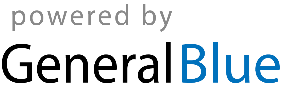 